Образовательная область: обществознаниеКласс: 6Тип урока: комбинированный.Форма урока: групповая работа.УМК: программа по обществознанию 5-9 кл. для общеобразовательных школ А. И. Кравченко, Е. А. Певцовой, учебник «Обществознание» 6 класс под редакцией а. И. Кравченко, Е. А. Певцовой.Тема урока: «Семья».Цель: формирование целостной системы знаний о семье как малой социальной группы.Основные задачи:1.Образовательные: познакомить учащихся с понятием «Семья»;  показать роль семьи в жизни каждого отдельного человека и общества в целом; познакомить учащихся с типами семей, условиями и порядком заключения брака.2.Развивающие: развивать коммуникативные навыки и умения через групповую работу; ассоциативное мышление; творческие, мыслительные способности (анализ, суждение, рассуждения); учебно-исследовательские умения учащихся. 3.Личностные: понимать значение семьи в жизни человека, формировать нравственную культуру, развивать уважение к членам семьи; формировать представления о различных социальных ролях людей в семье; воспитывать чувство ответственности перед близкими людьми.4. Метапредметные: формировать умение анализировать текст, картины, схему, объяснять свою точку зрения, выполнять проблемные задания.5.Воспитательные: воспитывать чувство ответственности пере семьёй сегодня и чувства долга, перед семьёй будущего, способствовать нравственному воспитанию учащихся. Содействовать воспитанию гражданственности и патриотизма, уважения к социальным нормам, регулирующим взаимодействии людей.Оборудование: доска, экран, проектор, ноутбук, презентация Power Point, маркеры, карточки-задания для групп, плакат с изображением солнышка и тучки, на партах сердечки и капельки дождя.Формы организации познавательной деятельности (ФОПД):- фронтальная (общеклассная); Групповая (мини-группы).Ожидаемые результаты: после урока ученики смогут:-дать определение понятию «Семья»;-знать типы семей;-уметь называть функции семьи.Умения и навыки:-работа в группе;-работа с карточками-заданиями;-работа с документами;-выступать публично;-уметь отстаивать своё мнение.Используемые технологии: Информационные;Интерактивные;Сотрудничества;Личностно-ориентированные;Методы обучения, применяемые на уроке:1.По источнику знаний:Словесный (вступительное слово учителя, выступления групп);Наглядный (презентация, рабочие листы);Практический (работа со статьями Семейного Кодекса РФ).2.В зависимости от особенностей познавательной деятельности учащихся:Объяснительно-иллюстративный (рассказ учителя);Частично-поисковый.Приёмы деятельности учителя: Объяснение;Рассказ;Эвристическая беседа;Использование межпредметных связей;Организация самостоятельной работы с заданиями, документами, учебником.                                                Содержание урока.I.Начало  урока. Организационный момент.Цель: обеспечить готовность к уроку.Ожидаемый результат: готовность обучающихся к уроку, постановка учебных задач на основе соотнесения известного и неизвестного по теме, быстрое включение учащихся в деловой ритм.Педагогические приёмы: приветствие.Учитель:  Здравствуйте, ребята!  Я учитель истории и обществознания Жуковской средней школы № 22. Меня зовут Лариса Анатольевна. И я сегодня проведу у вас урок обществознания.Надеюсь, что по-настоящему солнечное настроение появится у каждого из вас на сегодняшнем уроке.II.Этап целеполагания и мотивации.Психологический настрой.А теперь улыбнитесь, подарите друг другу улыбку. Прислонитесь друг к другу ладошками. Что вы почувствовали, приветствуя друг друга?-Тепло (ответ детей).Учитель: Сегодня на уроке мы поговорим о чём-то приятном и согревающем душу каждого человека. А вот о чём, вы узнаете,  отгадав ребус. Слайд 2 «7я»-Кто догадался?-Правильно « семья».- Итак, тема нашего урока «Семья». Слайд №3Эпиграфом к нашему уроку я взяла вот такие прекрасные слова: «Счастлив тот, кто счастлив у себя дома» Л. Н. ТолстойУчитель: выскажите свою точку зрения, соответствует ли он теме урока? Почему?Учитель: Мне хотелось бы рассказать вам одну легенду. В древние времена жила на земле одна семья- 100 человек. И царили в ней мир и согласие. Молва об этом дошла до правителя. Вызвал он к себе главу семейства и спросил: «Как вам удается жить, не обижая друг друга?» Старец взял бумагу и написал на ней что-то. Правитель посмотрел и удивился на листке бумаги было начертано 100 раз одно и тоже слово…… Какое слово написал старец и в чём заключается секрет счастья его семьи, мы постараемся сегодня с вами выяснить.Учитель: В семейном кругу, мы с вами растём.                  Основа основ - родительский дом.                  В семейном кругу все корни твои,                   И в жизнь ты входишь из семьи.Целеполагание. Слайд №5       Учитель: исходя из темы урока, на какие вопросы вы хотели бы получить  ответ?-что такое семья?-зачем человеку семья?-какие бывают семьи?Учитель: Всё верно, сегодня мы с вами познакомимся с понятие семья, функциями семьи, видами семей, зачем человеку семья.III.Этап организации групповой познавательной деятельности.Вступительное слово учителя:-Вы,  наверное, обратили внимание, что сидите как-то необычно. -Скажите, а дома вам уже приходилось сидеть вместе со всеми членами семьи вот так в кругу- А по какой причине ваша семья собиралась за одним столом? -А класс можно назвать семьёй?-Давайте вспомним, какие правила работы в группе нужно выполнять, чтобы работать быстро, а главное результативно.Работать сегодня мы будем в рабочих листах, которые я для вас подготовила. В них находятся все творческие задания, которые помогут нам в изучении темы урока.  Слайд№ 6 Основные правила работы в группе.Ребята, помните: задание надо выполнять с душой. Главное правило: твори, вспоминай, пробуй!IV.Этап первичного усвоения блока новой учебной информации.Актуализация знаний.Цель: подготовка к изучению новой темы, систематизировать знания учащихся о социальной структуре общества, подвести учащихся к формулированию темы постановке задач урока.Ожидаемый результат: установления правильности и объёмности выполнения домашнего задания всеми учащимися, умение высказывать своё мнение, планировать свою учебную работу.Педагогический приём: фронтальная беседаУчитель: когда вы слышите слово « Семья», о чём вы думаете?Ответы детей:……..Учитель: Семья-это малая социальная группа.-А какая ещё социальная группа вам знакома?  (Большая)-А в какой группе проходит основная часть жизни человека? (Семья)Новая темаЦель: вызов устойчивого интереса к теме урока, развитие коммуникативных навыков, самостоятельное формулирование понятия «семья», воспитание ответственности перед своей семьёй сегодня и чувство ответственности перед семьёй в будущем?Ожидаемый результат: умение анализировать, самостоятельно добывать знания, развитие умения делать общие выводы, готовность учащихся к активной учебно-познавательной деятельности на основе опорных знаний.Педагогические приёмы: работа с карточками-заданиями, схемами, учебником, анализ произведений художников.Слайд №6  Что такое семья?Работа в группах.Ребята выполните первое задание: из набора слов составьте определение понятия «семья» и запишите в рабочем листе.Слайд №7 Группа, людей, родством связанных (Приложение №1)Учитель проверяет задание, отмечает работу учеников ( раздаёт « Знайки»)Решение логических задач.Учитель: каждая группа получила по одной логической задаче, вы должны выяснить является ли семьёй приведённые примеры отношений.  Аргументируйте свою точку зрения (Приложение №2)Слайд №8 функции семьи.Учитель: На протяжении истории человечества семья выполняла важные функции (функция-роль). Чтобы ответить на этот вопрос воспользуемся главным источником наших знаний учебником.Задание: Откройте учебник стр. 89, п.2 «Роль семьи в обществе».Прочитать самостоятельно текст, выделить функции семьи. Подготовить ответ устно.Учитель делает вывод после ответов детей: выполняя эти функции, семья придаёт устойчивость и стабильность обществу.Физкультминутка.А сейчас мы с вами проведем очень коротенькую игру. Встаньте рядом с партой. Встаньте на одну ногу, вытянув руки вперёд. Постояли на одной ноге, теперь на другой. Теперь встаньте парами, лицом друг к другу. Снова встаньте на одну ногу, но в парах возьмитесь за руки. Постояли на одной ноге, затем на другой. Тихо сели.Учитель:-Когда было легче удержаться на одной ноге?-Почему в паре легче, как думаете?-Что вам помогло? (поддержка, взаимопомощь).Учитель: поддержка человеку нужна всегда, а особенно в семье, потому что на взаимопонимании держатся семейные отношения.-А как семья появляется? Перед вами задание №4-этапы рождения семьи. Ваша задача - расположить их в правильной последовательности, записав ответ цифрами, через запятую  (Приложение №3).Проверка задания. Отметить ответы детей!!!Учитель: семья образуется, когда мужчина и женщина вступают в брак.Слайд №9 (этимология термина «брак»)Понятие «брак» произошло от древнерусского «брачити», что означало отбирать, выбирать. Практическая работа.Учитель: ребята, представьте,  что вы сейчас не ученики 6 класса, а юные юристы.  У вас на партах статьи Семейного кодекса. Вам нужно изучить эти статьи и помочь мне ответить на  вопрос:  каковы условия вступления в брак?Путешествие в Третьяковскую галерею.-Теперь все вместе совершим виртуальное путешествие в Третьяковскую галерею, которая находится в Москве. Закройте глаза, представьте, что вы птицы и совершаете полёт. 1, 2, 3 – откройте глаза. Посмотрите перед вами картина Пукирёва «Неравный брак», написанная в 1862 году.-какой это век?-Сюжет картины - нередкая по тем временам жизненная драма: неравный брак. Юную девушку выдают без её согласия за богатого старика.-Можно ли сказать, что невеста счастлива?-Какое условие ст. 12 Семейного кодекса РФ, по вашему мнению, в сюжете картины?Учитель:-А сколько человек может быть в семье? (Обращаюсь к детям: сколько человек в их семье?).В зависимости от состава выделяют двухпоколенные и многопоколенные семьи.Семья, состоящая из детей и родителей,  называется двухпоколенная-поколение детей и поколение родителей.А если с вами живут бабушка и дедушка, как мы назовём такую семью?-Ребята, поднимите руку, чья семья является двухпоколенной?-А чья многопоколенной?-Бывает так, что детей воспитывает один родитель-мама или папа, такая семья называется неполной. Бывают такие неполные семьи, где дети проживают без обоих родителей у бабушек или дедушек.-А в зависимости от того, какое количество детей в семье, как могут называться семьи? (многодетная, среднедетная,  малодетная).Учитель:  Давайте вернёмся к нашей легенде о семье из 100 человек попробуем предположить, что же написал старец, в чём заключался секрет семейного счастья? Для этого мы с вами, ребята, достроим  «дом счастья», состоящий из мудрых мыслей, добрых слов, хорошего настроения.Предлагаю каждой команде набор кирпичей.  Придумайте, какие кирпичики возьмёте для строительства нашего чудесного домика. Для фантазии даю вам 1 минутку.Учитель:-Достроим  наш чудесный дом с кирпичика Чтобы семья прожила долго и счастливо, нашему дому просто необходимы эти кирпичики.Учитель: строительство любого дома заканчивается возведением крыши. Крыша нашего дома для счастливой семьи называется – «хорошее настроение»-Вот мы все вместе построили наш «Дом счастья».- Как вы думаете, ребята, мы раскрыли секрет семейного счастья?Учитель читает стихотворение.Дом, как известно всем давно –Это не стена, не окна,Это не стулья со столомЭто не дом.Дом – это то, куда готов Ты возвращаться вновь и вновьЯростным, добрым, нежным, злымЕле живым.Дом – это тот, где вас поймут, тот, где надеются и ждут,Где ты забудешь о плохом – Это твой дом.V.Этап закрепления и применения ЗУН. Цель: закрепление нового материала.Ожидаемый результат: умение преодолевать трудности, самостоятельно работать, применяя новые знания.Педагогические приёмы: фронтальная беседа.Учитель: наш урок был посвящён важной теме «Семья». Сегодня на уроке мы думали, анализировали, обобщали.-Скажите на все ли вопросы, которые мы поставили перед собой в начале урока, мы получили ответы?-Что нам помогло в этом? Ответы детей: дружба, взаимопонимание, ответственность, активность.VI.Этап подведения итогов урока. Рефлексия.Цель: осмысление полученных знаний, формулирование трудностей, возникших на уроке и пути их решения.Ожидаемый результат: умение делать самооценку учебной деятельности, умение творчески выражаться.Педагогические приёмы: игровая форма, метод «Незаконченное предложение».Ребята, если вам сегодня на уроке было интересно, тепло, уютно, вы почерпнули для себя что-то новое, то отдайте свои сердечки солнышку.Если было грустно, скучно, неинтересно, то отправьте капельку на тучку.Звучит музыка.Итог: на уроке всем было интересно, уютно, все сердечки отданы солнышку.Или: Предлагаю вам выразить своё  отношение к теме урока, выполнив задание «Незаконченное предложение»1.На уроке я работал……2.Я бы хотел ещё….3.Своей работой на уроке я…….Заключительное слово учителя: Наш урок подошёл к концу. Мы многое успели. Вы показали себя хорошими, думающими собеседниками. Спасибо вам за урок!Группа №1                        Рабочий лист.                                                                         Девиз урока: Учиться надо весело,                          Учиться будем весело,                         Чтоб хорошо учиться!Помни, задание надо выполнять с душой.Главное правило:  твори, вспоминай, пробуй!Задание №1Из набора слов составь определение понятию « Семья» запиши его вместо пропусков.Группа, это, людей, родством, связанных.Семья-__________________________________________________________Запомни понятие!Задание №2  Решение логических задач.Условие: внимательно прочти задачу и устно ответь на вопрос.Вопросы:1.Является ли семьёй приведённый ниже пример отношений?Аргументируйте свою точку зрения.А)  Игорь и Наталья – супруги. У них нет детей. Они живут самостоятельно, снимая квартиру.Задание №3  Какие функции выполняет семья?Работа с учебником. Открой учебник на стр. 89, прочитай п.2 и выдели функции семьи. Задание №4Этапы рождения семьи. Ваша задача - расположить их в правильной последовательности, записав цифры в ответ.1.Обязанности по отношению друг к другу.2.Брак.3. Встреча мужчины и женщины.4.Обязанности по отношению к детям.5.Рождение детей.Ответ:________________________ Брак - добровольный союз мужчины и женщины с целью создания семьи.Запомни понятие!Задание №5Практическая работа.Условие: перед вами статьи Семейного кодекса, вам нужно изучить эти статьи и устно ответить на вопрос.Вопрос: Каковы условия вступления в брак?Из семейного кодекса РФ (от 29 декабря 1995 г.)ст. 12  Условия заключения брака.-добровольное согласие мужчины и женщины;-достижение брачного возраста.Ст.13  Брачный возраст.-устанавливается в 18 лет;-по уважительным причинам в 16 лет. Домашнее задание.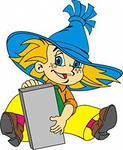 1.п. 14,  прочитать и ответить на вопросы.2.А что вы знаете о своей семье? Предлагаю вам дома провести исследование, больше узнать о своей семье и о родственниках.Для этого вам нужно выбрать тему мини-сочинения:1) « Традиции моей семьи».2) « Гордость нашей семьи».Группа №2                      Рабочий лист.                                                                         Девиз урока: Учиться надо весело,                          Учиться будем весело,                         Чтоб хорошо учиться!Помни, задание надо выполнять с душой.Главное правило:  твори, вспоминай, пробуй!Задание №1Из набора слов составь определение понятию « Семья» запиши его вместо пропусков.Группа, это, людей, родством, связанных.Семья-__________________________________________________________Запомни понятие!Задание №2  Решение логических задач.Условие: внимательно прочти задачу и устно ответь на вопрос.Вопросы:1.Является ли семьёй приведённый ниже пример отношений?Аргументируйте свою точку зрения.А) Павлу Константиновичу-42 года. Он никогда не вступал в брак, но месяц назад усыновил трёхлетнего ребёнка.Задание №3Какие функции выполняет семья?Работа с учебником. Открой учебник на стр. 89, прочитай п.2 и выдели функции семьи. Задание №4Этапы рождения семьи. Ваша задача - расположить их в правильной последовательности, записав цифры в ответ.1.Обязанности по отношению друг к другу.2.Брак.3. Встреча мужчины и женщины.4.Обязанности по отношению к детям.5.Рождение детей.Ответ:________________________Брак - добровольный союз мужчины и женщины с целью создания семьи.Запомни понятие!Задание №5Практическая работа.Условие: перед вами статьи Семейного кодекса, вам нужно изучить эти статьи и устно ответить на вопрос.Вопрос: Каковы условия заключения брака?Ст.12 Условия заключения брака.-добровольное согласие мужчины и женщины;-достижение брачного возраста.Ст.13 Брачный возраст.-устанавливается в 18 лет;-по уважительным причинам в 16 лет.Технологии.1.Личностно-ориентированная.2.Информационно-коммуникативная.3.Здоровьесберегающая.4.Игровые.5.Технология исследования (проблемно-поисковая) – анкетирование, социологический опрос, изучение СМИ, документов.6.Технология критического обучения – для развития критического мышления использую такие формы работы как «круглый стол», урок-семинар», «урок-диспут».7.Технология сжатия полученной информации (метод Шаталова) – опорные конспекты, работа с учебником + карандаш, создание кластера.8.Технология поставь вопрос – задание «змейка», каждая пара задаёт вопрос, составление кроссворда.Форма урока.1.Традиционный с элементами практики или лабораторной работы. 2 Нетрадиционный. И.т.д.Группа №3                      Рабочий лист.                                                                          Девиз урока: Учиться надо весело,                          Учиться будем весело,                         Чтоб хорошо учиться!Помни, задание надо выполнять с душой.Главное правило:  твори, вспоминай, пробуй!Задание №1Из набора слов составь определение понятию  «Семья»  запиши его вместо пропусков.Группа, это, людей, родством, связанных.Семья-__________________________________________________________Запомни понятие!Задание №2  Решение логических задач.Условие: внимательно прочти задачу и устно ответь на вопрос.Вопрос:1.Является ли семьёй приведённый ниже пример отношений.Аргументируйте свою точку зрения.а) У Елены и Алексея Галаниных двое детей. У них нет собственной квартиры, и они живут вместе с родителями. Задание №3Какие функции выполняет семья?Работа с учебником. Открой учебник на стр. 89, прочитай п. 2 и  выдели функции семьи. Задание №4Этапы рождения семьи. Ваша задача - расположить их в правильной последовательности, записав цифры в ответ.1.Обязанности по отношению друг к другу.2.Брак.3. Встреча мужчины и женщины.4.Обязанности по отношению к детям.5.Рождение детей.Ответ:________________________Брак - добровольный союз мужчины и женщины с целью создания семьи.Запомни понятие!Задание №5Практическая работа.Условие: перед вами статьи Семейного кодекса, вам нужно изучить эти статьи и устно ответить на вопрос. Вопрос: Каковы условия заключения брака?Ст.12 Условия заключения брака.-добровольное согласие мужчины и женщины;-достижение брачного возраста.Ст.13 Брачный возраст.-устанавливается в 18 лет;-по уважительным причинам в 16 лет.  Домашнее задание: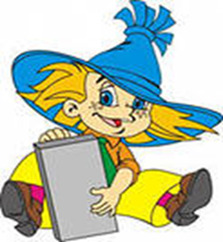 1.п.14, прочитать и ответить на вопросы.2.А что вы знаете о своей семье? Предлагаю вам дома провести исследование, больше узнать о своей семье и о родственниках.Для этого вам нужно выбрать тему мини-сочинения:1) «Традиции моей семьи».2) « Гордость нашей семьи».Самоанализ открытого урока обществознания.Класс: 6Учитель: Кривощёк Лариса АнатольевнаДата проведения урока:Тема урока: «Семья».Хороший урок – это слаженный, чётко работающий механизм. Не услышишь его пульса, не прислушаешься к нему, и урок не получится.Этими словами я бы хотела начать самоанализ урока по теме «Семья», относящийся к разделу «Социальная сфера» курса «Обществознания» 6 класса. Начальные знания по этой теме ученики уже получили, изучая тему «Социальные группы».Это и дало возможность построить урок на уровне восприятия, осмысления и запоминания.При проектировании  и проведении урока, при отборе учебного материала учитывались  уровень обученности и реальные учебные возможности детей. Для поддержания «тонуса» урока, темпа, насыщенности и эффективности работы, опираясь на возрастные особенности учащихся, выбирала и тип урока.  Исходя из места урока в системе уроков по обществознанию, а также цели и функций урока, мною был выбран тип урока – комбинированный, форма урока – групповая. Цель урока: формирование целостной системы знаний о семье как малой социальной группы. 1.Образовательные: познакомить учащихся с понятием «Семья»;  показать роль семьи в жизни каждого отдельного человека и общества в целом; познакомить учащихся с типами семей, условиями и порядком заключения брака.2.Развивающие: развивать коммуникативные навыки и умения через групповую работу; ассоциативное мышление; творческие, мыслительные способности (анализ, суждение, рассуждения); учебно-исследовательские умения учащихся. 3.Личностные: понимать значение семьи в жизни человека, формировать нравственную культуру, развивать уважение к членам семьи; формировать представления о различных социальных ролях людей в семье; воспитывать чувство ответственности перед близкими людьми.4. Метапредметные: формировать умение анализировать текст, картины, схему, объяснять свою точку зрения, выполнять проблемные задания.5.Воспитательные: воспитывать чувство ответственности пере семьёй сегодня и чувства долга, перед семьёй будущего, способствовать нравственному воспитанию учащихся. Содействовать воспитанию гражданственности и патриотизма, уважения к социальным нормам, регулирующим взаимодействии людей.Оборудование: доска, экран, проектор, ноутбук, презентация Power Point, маркеры, карточки-задания для групп, плакат с изображением солнышка и тучки, на партах сердечки и капельки дождя.Формы организации познавательной деятельности (ФОПД):- фронтальная (общеклассная); Групповая (мини-группы). Цель и задачи поставлены в соответствии с требованиями программы, с учётом возрастных особенностей учащихся и психологических основ процесса усвоения новых знаний. Основной используемый подход к реализации цели – личностно-ориентированный, предполагающий создание условий для развития учащегося с учётом биологических возможностей и социальных условий.Опираясь на требования к современному уроку обществознания, структура урока была запланирована следующим образом. Урок состоял из 7 этапов, логически связанных между собой.1.Организационный.  На мой взгляд, в оргмоменте были обеспечены: доброжелательная обстановка, психологический настрой на предстоящее общение.2.Целеполагания и мотивации. На данном этапе  шла подготовка учащихся к активному и сознательному усвоению нового материала. Для формирования надпредметной компетенции не была названа тема урока, учащиеся смогли её сами сформулировать. Совместно с учителем учащиеся сформулировали и цели урока.3.Усвоения новых знаний. На этом этапе использовались приёмы, усиливающие восприятие нового материала: анализ, обобщение, работа с картинами, учебной презентацией, учебником, документами, обращение к социальному опыту учащихся. Изучение нового материала строилось в форме совместной деятельности учеников, учеников и учителя.С целью формирования у школьников целостного представления о мире, я постаралась осуществлять межпредметные связи в содержании учебного материала с литературой, ИЗО, технологией.Широко использовались три вида общения: сотрудничество детей между собой, сотрудничество учащегося с учителем, сотрудничество школьника с самим собой.6.Подведения  итогов результативности учебной деятельности учеников и класса в целом.7.Информирования о домашнем задании. Для того чтобы «усилить» положительный личностный смысл полученной учебной информации, школьникам предлагается творческое задание (по выбору) написать мини-сочинение.На уроке  применялись различные методы учебной деятельности: объяснительно-иллюстративный, эвристический, проблемный.В классе учатся ребята с разным уровнем физического здоровья. В связи с этим урок, который был предложен вам, конструировался, задумывался как урок здоровьесберегающего обучения. Что достигалось через: -учёт возрастных, психологических особенностей аудитории;- создание благоприятного психологического климата на уроке;- разнообразие видов деятельности и форм работы;- преподавание, сохраняющее интерес к учебному материалу;- создание условий для самовыражения.Форма проведения урока способствовала развитию коммуникативных, творческих способностей учащихся.Темп урока достаточно высокий. Объясняется насыщенностью изучаемого материала. Использовались инновационные образовательные технологии: ИКТ, игровые технологии, интерактивные методы обучения: синквейн, метод рефлексии.Применение ИКТ сделало урок более наглядным, насыщенным, интересным.Использованные методы и приёмы обеспечили рациональное использование рабочего времени и предупреждение перегрузок учащихся.Считаю, что мне удалось выдержать стиль общения с учащимися, и организовать их активную работу, решение задач занятия. План урока выполнен,  задачи, и цели урока реализованы полностью. Урок обогатил, меняна будущее тем, что я убедилась: система творческих заданий работает как технология, воспроизводимая в любом классе.Описание методики использования ИТ во время урока.Урок обществознания на тему «Семья» был разработан с использованием информационно-коммуникативных технологий, которые использовались для усиления информативности впечатлений, получаемых учащимися в ходе урока и для систематизации знаний.На данном уроке ИТ используются на всех этапах.Визуальной основой всего урока является презентация, созданная в Power Point. Слайды презентации заменяют традиционные записи на доске и демонстрацию схем и картин. В презентации отражается ход урока и основные понятия урока.На данном уроке ИТ использовались в следующих целях:-для усиления смысловой нагрузки сведений, циркулирующих в ходе делового общения учителя и учащихся. Наиболее важные и сложные моменты урока были внесены в презентацию, для того чтобы ученики смогли воспринимать их не только на слух, но и визуально;-для обучения навыкам работы с информацией, и развития умения мыслить критически и делать выводы.Кроме повышения мотивации, наглядности и создания эмоционального настроя, использование компьютеров на уроках позволяет повысить эффективность деятельности учителя и учащихся.Использование ИКТ на уроках обществознания способствует формированию информационной компетентности учащихся, повышению познавательной активности и учебной мотивации.Тема урока представлена на слайдах, в которых кратко изложены ключевые моменты темы, что даёт возможность учащимся в течение урока сконцентрировать на них внимание. Объяснение учителя сопровождается видеорядом, который представлен рисунками, схемами, картинами, заданиями.Презентация позволяет иллюстрировать рассказ, сделать урок более организованным, наглядным, интересным, мобильным.